Муниципальное казённое дошкольное образовательное учреждениегорода НовосибирскаДетский сад №330 комбинированного вида «Аринушка»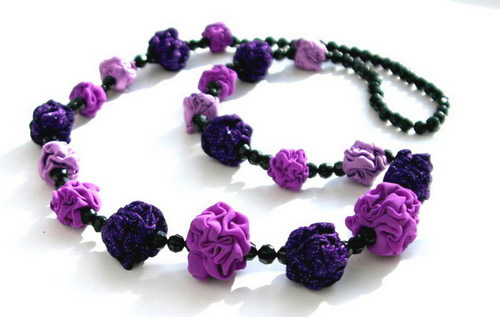   Актуальность:      Бусы на Руси были самыми излюбленным видом женских навесных украшений и носили их женщины самых разных сословий. Разные бусы многое могли рассказать о своей хозяйке, например, женщина носила на нитке сухие фрукты или косточки, потому что готовилась стать матерью, а в бусах из раковин было зашифровано послание небесам – просьба о дожде и хорошем урожае. В нашей группе девочки время от времени приносят бусы, надевают их на себя, на кукол, играют ими, любуются, прихорашиваются. Наблюдая интерес девочек к бусам, мы и создали наш мини-музей, показав как прекрасны бусы сами по себе и что они во все времена помогали девочкам, девушкам и женщинам быть красивыми и уверенными в себе.Цель:привлечение внимания родителей к музеям;создание мини-музея, как отражение интересов и проявление инициативы детей;обогащение развивающей среды группы ДОУ;использование новых форм работы с детьми и их родителями.Задачи:формирование у дошкольников представления о музееприобщать дошкольников к культурно – эстетическим ценностям, побуждать к творческой деятельности;способствовать обогащению представлений о природном и рукотворном мире, развивать познавательные интересы;выделять выразительные средства каждого вида творчества, понимать язык искусства;вовлечение родителей в жизнь группы, ДОУ.В основу решения этих задач положены следующие принципы:Принцип деятельности: музей предоставляет ребёнку возможность реализовать разные виды ИЗО деятельности;Принцип наглядности;Принцип безопасности: мини-музей не создаёт угрозу здоровью и безопасности дошкольника. Ребёнок, свободно достаёт до любого уголка музея;Принцип разнообразия: экспонаты музея разнообразны;Принцип партнёрства: музей является результатом сотрудничества родителей детей, педагогов и детей.